 «Утверждаю»                                     Президент РАМС                                                                              _______В.А. СаркисоваПлан работы (предварительный)Секции «Сестринское дело в первичном здравоохранении»Общероссийской общественной организации«Ассоциация медицинских сестер России»на 2024 годПредседатель специализированной секции«Сестринское дело в первичном здравоохранении» РАМС                               Е.А. Зиновьева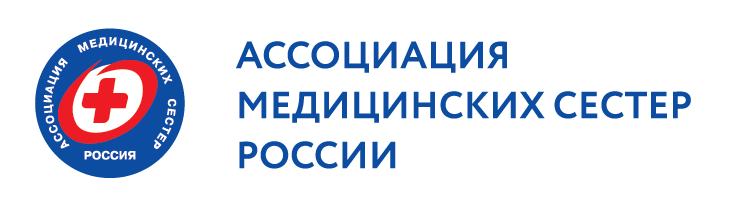 №п\пМероприятияСрокисполненияОтветственный исполнительОтметка о выполненииI. Организационные мероприятия:I. Организационные мероприятия:I. Организационные мероприятия:I. Организационные мероприятия:I. Организационные мероприятия:Участие в расширенном заседании Координационного совета РАМСПо плану РАМСПредседатель секцииУчастие секции в мероприятиях, проводимых РАМСПо плану РАМСПредседатель секции, специалисты секцииЗаседание секции 1 раз в 2 месяца, (онлайн)Председатель секции, секретарьСпециальный проект «По зову сердца и страны»23 февраля8 мартаПредседатель секции, специалисты секцииВсероссийская онлайн-конференция «Оптимизация функций среднего медицинского персонала. Передача полномочий в первичном звене».28 маяПредседатель и  специалисты секции	Вебинар«Инфекционные заболевания. В помощь медицинской сестре первичного здравоохранения»-        ВИЧ, гепатит- Профилактика воздушно-капельных инфекций-        ООИ 26 марта27 августа26 ноябряПредседатель и  специалисты секции	Проект «Школы для пациентов и их родственников. Опыт регионов»По плану Председатель секции, специалисты секцииВсемирный День здоровья. Акция7 апреляПредседатель и  специалисты секции	Неделя иммунизации. Акция27-30 апреляПредседатель и  специалисты секцииВсемирный День сердца. Акция29 сентябряПредседатель и  специалисты секции	№п\пМероприятияСрокисполненияИсполнительОтметка о выполненииДень чистых рук. Акция15 октябряПредседатель и  специалисты секцииВсемирный день борьбы с сахарным диабетом. Акция14 ноябряПредседатель и  специалисты секцииПодготовка отчета о работе секции за годПо плану РАМСПредседатель секции.Обмен опытом, развитие сестринской профессии:Обмен опытом, развитие сестринской профессии:Обмен опытом, развитие сестринской профессии:Обмен опытом, развитие сестринской профессии:Обмен опытом, развитие сестринской профессии:Оказание консультативной помощи специализированным секциям «СД в первичном здравоохранении» в регионах.В течение годаПредседатель секции,специалисты секцииСотрудничество с региональными специализированными секциями в интересах развития сестринского дела в области первичного здравоохранения.В течение годаПредседатель секции,специалисты секции2.3.Сбор информации и содействие распространению и внедрению современных технологий оказания сестринской помощи в медицинских организациях первичного звена.В течение годаПредседатель секции,специалисты секции2.4.Активное совершенствование профилактического направления в сестринской деятельности первичного здравоохранения.В течение годаПредседатель секции,специалисты секции2.5.Участие в системе НМОВ течение годаПредседатель секции,специалисты секции2.6.Участие в мероприятиях, организованных РАМСПо плану РАМСПредседатель секции,специалисты секции2.7Круглый столОбмен опытом, дружеский визит.Встреча секции в г. Иваново, БрянскеВ течение годаПредседатель секции,специалисты секцииIII. Информационная и издательская деятельность:III. Информационная и издательская деятельность:III. Информационная и издательская деятельность:III. Информационная и издательская деятельность:III. Информационная и издательская деятельность:Предоставление материалов о развитии сестринского дела в первичном здравоохранении для журнала «Вестник РАМС» и других профессиональных изданий.В течение годаПредседатель секции,специалисты секцииРазработка памятки для пациентов к Всемирному дню сердцаПо плануСпециалисты секцииАктивное использование информационных ресурсов для обмена опытом.В течение годаПредседатель секции,специалисты секции